営　業　許　可　申　請　書平成30年　　　月　　　日　　　〒　　　　　　　住所　　　　　　　　　　　　　　　　　　　　　　　TEL　　　　　　　　氏名　　　　　　　　　　　　　　　　印　　　　　　　　　　　　　　　　　　　　　　　　　　年　　　月　　　日生　　　　　　　　　　　　　　　　　　　法人にあっては、その名称、主たる　　　　　　　　　　　　　　　　　　事務所の所在地及び代表者の氏名下記のとおり飲食店営業の許可を受けたいので申請します。注意　1　申請者の氏名は、記名押印又は自筆による署名のいずれかにより記載してください。　　　2　申請者の欠格事項の欄は、法人にあってはその業務を行う役員を含むものとし、当該事項がないときは「なし」と記載し、あるときはその内容を記載してください。　　　3　営業設備の大要には、付近の見取図（臨時営業のみ）及び営業施設の平面図を含みます。　　　4　営業期間は臨時営業のみ記載してください。営　業　施　設　の　大　要（露店営業、臨時営業）営業設備の平面図、配置図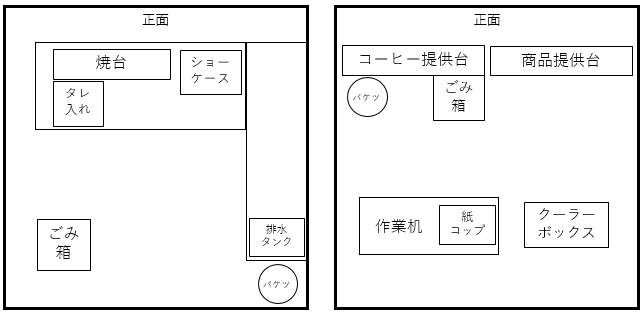 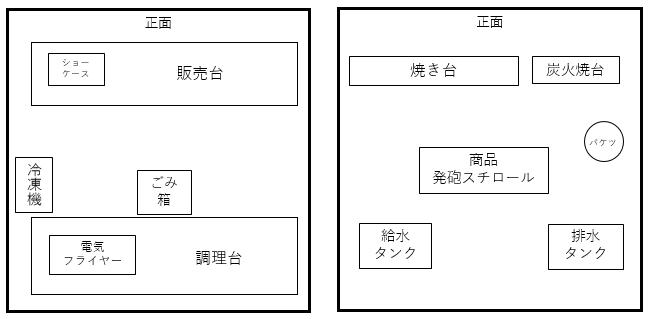 付近の見取図（臨時営業のみ記入）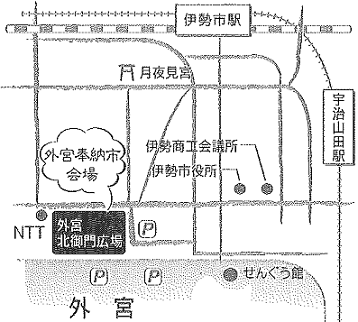 営業所の所在地営業所の所在地〒516-0075外宮北御門広場（伊勢市一志町 付近）TEL〒516-0075外宮北御門広場（伊勢市一志町 付近）TEL営業所の名称等営業所の名称等第　　回 伊勢神宮 外宮奉納市第　　回 伊勢神宮 外宮奉納市営業設備の大要営業設備の大要別　　紙　　の　　と　　お　　り別　　紙　　の　　と　　お　　り営 業 の 種 類営 業 の 種 類露　　店　　　　　　　　臨　　時露　　店　　　　　　　　臨　　時営　業　期　間営　業　期　間H30年　　月　　日　から　　H30年　　月　　日H30年　　月　　日　から　　H30年　　月　　日取　扱　品　目取　扱　品　目申請者の欠格事項(1)食品衛生法又はこの法律の基づく処分に違反して刑に処せられ、その執行を終わり、又は執行を受けることがなくなった日から起算して2年を経過しないこと。(1)食品衛生法又はこの法律の基づく処分に違反して刑に処せられ、その執行を終わり、又は執行を受けることがなくなった日から起算して2年を経過しないこと。申請者の欠格事項(2)食品衛生法第54条から第56条までの規定により許可を取り消され、その取り消しの日から起算して2年を経過しないこと。(2)食品衛生法第54条から第56条までの規定により許可を取り消され、その取り消しの日から起算して2年を経過しないこと。三重県証紙添付受付調理場の構造面　 　　積7.3㎡　（テント：間口2.7m×奥行2.7m）7.3㎡　（テント：間口2.7m×奥行2.7m）調理場の構造天　　 　井　　有　　有調理場の構造区　 　　画　　有　　有調理場の構造採　　 　光　　良　　良調理場の構造手 洗 設 備有手指消毒　　有（　　　　　　　　　　　）食品取扱設備機 械 器 具　　整備　良　　整備　良食品取扱設備格 納 設 備原　材　料　　有食品取扱設備格 納 設 備冷 蔵 設 備冷蔵庫　　　　ℓ　　　その他（　　　）食品取扱設備格 納 設 備食器・容器　　有食品取扱設備格 納 設 備製　　　品　　有給水給　  　水　貯水タンク　　　　　　ℓ　その他（　　水道　　）　貯水タンク　　　　　　ℓ　その他（　　水道　　）汚物処理汚　  　水　汚水タンク　　　　　　ℓ　その他（　排水溝　）　汚水タンク　　　　　　ℓ　その他（　排水溝　）汚物処理廃　棄　物　廃棄物容器は（　金属　合成樹脂　その他　）製で蓋付である。　廃棄物容器は（　金属　合成樹脂　その他　）製で蓋付である。備  考所 属 組 合